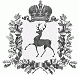 АДМИНИСТРАЦИЯ РАБОЧЕГО ПОСЁЛКА ШАРАНГАШАРАНГСКОГО МУНИЦИПАЛЬНОГО РАЙОНАНИЖЕГОРОДСКОЙ ОБЛАСТИПОСТАНОВЛЕНИЕот 24.03.2017							N29О внесении изменений и дополнений в постановление Шарангской поселковой администрации от 01.07.2008 №2 «Об утверждении Положения об аттестации муниципальных служащих Шарангской поселковой администрации»        В целях приведения в соответствие с Законом Нижегородской области от 01.02.2017 N 8-З «О внесении изменений в Закон Нижегородской области «О муниципальной службе в Нижегородской области», Уставом рабочего поселка Шаранга Шарангского муниципального района Нижегородской области, администрация рабочего посёлка Шаранга Шарангского муниципального района Нижегородской области (далее – администрация р.п.Шаранга) п о с т а н о в л я е т:1.Внести изменения и дополнения в постановление Шарангской поселковой администрации от 01.07.2008 года № 2 «Об утверждении Положения об аттестации муниципальных служащих Шарангской поселковой администрации» (далее – постановление):1.2.В названии и по тексту постановления слова «Шарангская поселковая администрация Шарангского района» заменить словами «Администрация рабочего поселка Шаранга Шарангского муниципального района Нижегородской области». 1.3.В Положении о проведении аттестации муниципальных служащих  рабочего поселка Шаранга, утвержденном постановлением (далее – положение):- пункт 3 дополнить подпунктом 6 следующего содержания:«6) сдавшие квалификационный экзамен - в течение года со дня его сдачи.";- пункт 6 дополнить подпунктом 3 следующего содержания:«3) о составлении списков муниципальных служащих, подлежащих аттестации;»;- в абзаце втором пункта 7 слова "представители научных и образовательных учреждений, других организаций" заменить словами "представители научных, образовательных и других организаций"; - в абзаце третьем пункта 16 слова «должностного регламента» заменить словами «должностной инструкции»;- подпункт 2 пункта 19 признать утратившим силу;- в абзаце втором пункта 19 слова «на повышение квалификации» заменить  словами «для получения дополнительного профессионального образования»;- в пункте 3 приложения к Положению слова "какое учебное заведение  окончил, специальность и квалификация по образованию" заменить словами "какую образовательную организацию окончил, специальность, квалификация".2. Настоящее постановление вступает в силу с момента его издания.Глава администрации	С.В.Краев